ANEXO III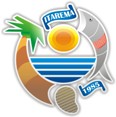 COMPROMISSO DE CUMPRIMENTO DE CONTRAPARTIDAEu, ............................................................................................., portador(a) da Carteira de Identidade nº .........................., órgão expedidor ...................,expedida em ........./........./........; portador do CPF nº ...............................................................; residente e domiciliado(a) na......................................................................................................... nº.............................................. complemento........................................, na cidade de ..........................., Estado do Ceará, CEP ............................, telefone ( ) ........................, e-mail ........................................; declaro, para os devidos fins, que sou o(a) dirigente da Quadrilha Junina …………………………………………...............................................................; sediada na ........................................................................., nº ......., bairro ....................................., município de Sobral, Estado do Ceará, CEP .............................., telefone                                                       (       ) ...............................; e-mail:.........................................., representando-a; DECLARO que estou de acordo com os termos do EDITAL DE CREDENCIAMENTO PARA APOIO FINANCEIRO AOS GRUPOS DE QUADRILHAS JUNINAS DE ITAREMA 2022, assumindo o compromisso do cumprimento da contrapartida prevista no item 5.1. Além da referida apresentação, a título de contrapartida, deverão promover, 04 (quatro) apresentações, uma em cada Distrito ou localidade: Almofala, Carvoeiro, Patos e Oriente em data e horário definidos previamente junto à Coordenação de Cultura De Itarema.   Itarema/CE, _____ de ______________________ de 2019. _____________________________________________________________NOME E ASSINATURA DOREPRESENTANTE DO GRUPO PROPONENTE